 Dr Heather Epps PhD MSc MCSP HT Grad Dip Phys 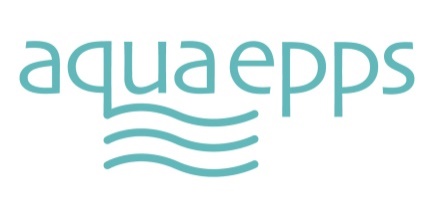                                                Aquatic Therapy and Physiotherapy Consultant24 Croft Avenue, Dorking. RH4 1LNinfo@aquaepps.co.ukwww.aquaepps.co.ukRE: “Aquaepps® ADVANCED Paediatric Aquatic Therapy for Therapy Assistants, Technical Instructors, Teachers and Teaching Assistants” Date:Tuesday 24th-Wednesday 25th September 2019Venue: The Avenue School Special Educational Needs Academy, Reading, RG30 4BZCost of training: £310.00 (includes CPD certificate)Refreshments and lunch: Participants can purchase their own refreshments and lunch at the school hub.Places: 10 Allocation: First come first served basis upon receipt of payment, no exceptions.Who is the course aimed at: Physiotherapy assistants, technicians, instructors, teachers, carers, LSA’s, SSA’s, PDA’s and other staff who regularly support children with physical impairments and neurological dysfunction in pools. Eligibility: Applicants must have completed one of the Aquaepps® courses ‘handling children with disabilities in water’, or ‘aquatic therapy for assistants’. No other courses will be considered. An up to date enhanced DBS Certificate and photo ID (as you will be supporting children in the pool).Prepared to be in the pool for more than 4 hours each day.Course Aims: To enhance and build upon current theoretical knowledge, analysis & skills gained from the basic Aquaepps® assistants paediatric courses using Aquaepps®, neurodevelopmental and movement techniques. A largely practical course working directly with children in the pool, evaluating session plans and with the opportunity for video analysis of participants children/students and those of Dr Epps.  If you would like to attend this course please return the application form and payment for £310.00 by cheque, made payable to “Aquaepps” to the above address or email to request an invoice for payment via BACS.  If you apply and pay for this course, but then need to cancel for any reason we can only accept a replacement that meets our eligibility criteria. If you cannot provide a replacement we will readvertise your place/offer it to those on our waiting list. If successful and once we have received payment from them we will refund your payment (minus a 15% administration charge). NB: If we are unable to fill your place we will not be able to offer a refund due to the small number of places, which enables intensive and focused teaching for all applicants.Provisional Programme24th September 201909.00			Registration/Welcome/LO09.15 – 10.15	Refresher and interactive session - Physical properties of water and application of Aquaepps® techniques combined with approaches to communication,  sensory dysfunction and motor impairment 10.15 – 10.45	Break and change10.45 – 13.00	Refresher and advancement of techniques POOL session – Hydrostatic and hydrodynamic principlesApplied alongside Aquaepps® techniques 13.00 – 13.45  	LUNCH 14.00 – 15.00	POOL Sessions with children15.00 – 16.00	POOL Consolidation from previous session and advancement of techniques 25th September 201909.00 – 09.30	Q and A and discussion around learning points from pool sessions with children on previous day09.30 – 11.30	POOL sessions with children 11.30 – 12.45	Break and Analysis of video’s/discussion around learning points from pool sessions with children12.45 – 13.30	LUNCH and Change13.30 – 15.30	POOL sessions with children/consolidation of techniques15.30 - 16.00	Reflection on training and discussion around learning points from pool sessions with childrenApplication Form 		Tuesday 24th-Wednesday 25th September 2019“Aquaepps® ADVANCED Paediatric Aquatic Therapy for Therapy Assistants, Technical Instructors, Teachers and Teaching Assistants”Name:Job Title:Copy of Enhanced DBS enclosed -   Yes /No  Title of Aquaepps course previously attended:Date of Aquaepps course previously attended:Work Address:Address for correspondence (if different from above):Telephone Number: 	Home				WorkE mail address:Main conditions of the children you support in the poolLevel of cognitive ability of the children you support in the pool:Level of mobility and physical impairment of the children you support in the pool;Do you support children on a 1:1/ 2:1 or group basis Do you deliver programmes devised by a physiotherapist or do you produce your own LO and session/lesson plans? Please continue overleaf.What are you hoping to gain from the course? Please continue overleaf.Have you watched the Aquaepps Aquatic Therapy DVDs? Yes/NoNOTE- We would like to keep your information on our secure database to inform you of any future courses that might be of interest to you. Your contact information will only be used by Aquaepps for information specific to Aquatic Therapy, we would never pass your information to any third party.  If you are happy for your details to be stored please tick herePlease return this form with a cheque payable to “Aquaepps” for £310.00 or request an invoice or BACS details by e-mailing info@aquaepps.co.ukPayment by Paypal incurs an £8.00 administration charge. Address for correspondenceAquaepps, 24 Croft Avenue, Dorking, Surrey RH4 1LN. Office Use Only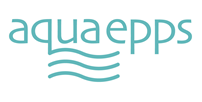 Consent and Safety for Participants of a Course in Aquatic Therapy  Please read this statement carefully. It has been written to ensure that: All course participants are aware of the risk of injury at the poolPrecautions are taken to avoid accidents or injury during the course Physical activity during the courseAquatic therapy advanced training courses are predominantly practical.  As such all participants will be involved with physical activities and supporting children in the pool. The programme involves working in the pool for up to, or even in excess of 4 hours each day. However, you may find the practical work physically tiring and can therefore opt to watch poolside at any time during the course.By enrolling on the course Dr Epps assumes you are physically fit enough to join in all the activities safely. Manual handling risksCourse participants will be extensively involved in practising supporting techniques on each other and with children in the water. Everyone should be made aware that manual handling is one of the most common causes of strain, joint, neck and back pain but with effective training and safety awareness the risks involved can be eliminated or reduced. Course participants should minimise the risk of injury during manual handling activities by observing the following precautions:Using only correct supporting techniques as demonstrated by Dr Epps. Always maintain a good posture. Do not continue to support if it becomes a strain. If unsure at any time always ask Dr Epps for helpApplicants with the following conditions should not take part in this course: Heart conditionsRecent acute illnessDiarrhoea and VomitingPregnancy (Only if the water temperature exceeds 35 degrees celsius)Chlorine allergyOther potential hazards and risk factorsAll wet floor surfaces near the pool are usually very slippery. This includes showers,  changing rooms and toilets. Walk carefully and also take care not to slip whilst entering and exiting the pool. All jewellery, necklaces, watches, earrings etc. should be removed before entering the water in case these are the cause of abrasions. As in all cases, health and safety is a shared responsibility between Dr Epps and course participants.Please inform the Dr Epps of any medical conditions or musculoskeletal complaints that might affect your participation, e.g. epilepsy or diabetesIf you wear contact lenses, you may wish to wear daily disposables, glasses, or goggles.  Date RecievedPlaceInvoice DatePaidReciept